Підстава: пункт 4-1 постанови Кабінету Міністрів України від 11 жовтня 2016 р. № 710 «Про ефективне використання державних коштів» Обґрунтування на виконання вимог Постанови КМУ від 11.10.2016 № 710:Враховуючи зазначене, замовник прийняв рішення стосовно застосування таких технічних та якісних характеристик предмета закупівлі:специфікація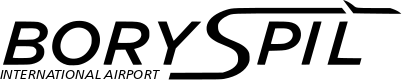 ДЕРЖАВНЕ ПІДПРИЄМСТВО«МІЖНАРОДНИЙ АЕРОПОРТ «БОРИСПІЛЬ» 08300, Україна, Київська обл., Бориспільський район, село Гора, вулиця Бориспіль -7, код 20572069, юридична особа/ суб'єкт господарювання, який здійснює діяльність в окремих сферах господарювання, зазначених у п. 4 ч.1 ст. 2 Закону України «Про публічні закупівлі»Обґрунтування технічних та якісних характеристик предмета закупівлі та очікуваної вартості предмета закупівліОбґрунтування технічних та якісних характеристик предмета закупівлі та очікуваної вартості предмета закупівліПункт КошторисуНазва предмета закупівлі із зазначенням коду за Єдиним закупівельним словникомОчікувана вартість предмета закупівлі згідно річного плану закупівельОчікувана вартість предмета закупівлі згідно ОГОЛОШЕННЯ про проведення відкритих торгівІдентифікатор процедури закупівлі43.49 (2023)Перевірка димових та вентиляційних каналів, код ДК 021:2015 - 50720000-8 - Послуги з ремонту і технічного обслуговування систем центрального опалення 29 000,00 грн. з ПДВ24 166,67грн. без ПДВ UA-2023-06-26-012014-a1Обґрунтування технічних та якісних характеристик предмета закупівліВідповідно пункту 6.8 «Правил безпеки систем газопостачання» (затверджені Наказом Міністерства енергетики та вугільної промисловості України 15.05.2015 №285) періодичній перевірці перед початком опалювального сезону підлягають димові та вентиляційні канали. Якісні та технічні характеристики предмета закупівлі визначені з урахуванням потреб підприємства та оптимального співвідношення ціни та якості.2Обґрунтування очікуваної вартості предмета закупівліЗгідно проведеного маркетингу були отримані комерційні пропозиції: - ТОВ «Гранд Інжиніринг Україна» – 26 000,00грн. без ПДВ - ТОВ"ДІСАВІ" – 27 000,00грн. з ПДВ; - ТОВ "ІЦ "АЛМІС"– 28 320,00грн. з ПДВ № п/пНайменування ПослугиОд. вим.К-стьТехнічні та якісні характеристики предмета закупівлі(Технічна специфікація)1Перевірка димових та вентиляційних каналівпослуга6Послуги надаються відповідно до пункту 6.8 «Правил безпеки систем газопостачання» (затверджені Наказом Міністерства енергетики та вугільної промисловості України 15.05.2015 №285) - періодичній перевірці перед початком опалювального сезону підлягають димові та вентиляційні канали.Опис об’єктів, що підлягають перевірці димових та вентиляційних каналів: